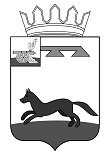 АДМИНИСТРАЦИЯ  МУНИЦИПАЛЬНОГО   ОБРАЗОВАНИЯ«ХИСЛАВИЧСКИЙ   РАЙОН» СМОЛЕНСКОЙ  ОБЛАСТИП О С Т А Н О В Л Е Н И Еот  30 октября  2019 г. № 453О внесении дополнений в  перечень муниципального имущества муниципального образования «Хиславичский район» Смоленской области  свободного от прав третьих лиц, предназначенного для предоставления его во владение и (или) пользование  субъектам малого и среднего предпринимательства и организациям, образующим инфраструктуру поддержки субъектов малого и среднего  предпринимательства             В соответствии со статьей 7 Федерального закона от 06.10.2003 г. № 131-ФЗ «Об общих принципах организации местного самоуправления в Российской Федерации», статьей 18 Федерального закона от 24.07.2007 N 209-ФЗ "О развитии малого и среднего предпринимательства в Российской Федерации", Администрация муниципального образования «Хиславичский район» Смоленской области п о с т а н о в л я е т:1. Дополнить  перечень муниципального имущества  муниципального образования «Хиславичский район» Смоленской области  свободного от прав третьих лиц, предназначенного для предоставления его во владение и (или) пользование  субъектам малого и среднего предпринимательства и организациям, образующим  инфраструктуру поддержки субъектов малого и среднего  предпринимательства, утвержденный постановлением Администрации  муниципального образования «Хиславичский район» Смоленской области  от 29 августа 2016 г. N  335 , следующей позицией:2. Опубликовать настоящее постановление на официальном сайте администрации муниципального образования «Хиславичский район» Смоленской области в сети Интернет.И.п. Главы муниципального образования«Хиславичский район»Смоленской области		                                                    Ю.В. Епифанов№ п/пАдрес                   (местоположение) объектаИндивидуальные характеристики (наименование имущества, категория объекта, год постройки, этажность)Общая площадь, (кв. м)12345Российская  Федерация, Смоленская область,Хиславичский р-н, Городищенское  с/п ,д.СоиноЗемельный участок  (категория : земли населенных пунктов)5071,0Исп. 1 экз. – в делоИсп.: А.В. Таран«_____» ____________ 2019 г.Разослать: прокуратура - 1, отдел экономики-1 , 